ご提供頂いた情報は、当財団内において個人情報保護法及び関連法を遵守し適正に管理いたします。今回は東京マラソン2020チャリティランナー出走のための情報であるため、主催団体の一般財団法人東京マラソン財団へ情報提供することをご了承ください。この団体内においても上記情報の適正管理を遵守いたします。※振込み手数料は、申込者の負担となります。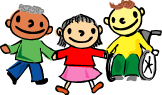 問合せ・お申込み先公益財団法人そらぷちキッズキャンプTEL：0125-75-3200　FAX:0125-75-3211　E-mail：info@solaputi.jp（ふりがな）申込者・寄付者名※領収書の宛先名となります。※領収書の宛先名となります。※領収書の宛先名となります。※領収書の宛先名となります。所属先（法人団体名）住　所※領収書等資料郵送先となります。※領収書等資料郵送先となります。※領収書等資料郵送先となります。※領収書等資料郵送先となります。連絡先（TEL/FAX）e-mail（そらぷち事務局・東京マラソン事務局よりメール連絡があります。）寄付予定金額／寄付入金予定日（※20万円以上となります。）寄付予定額（通貨記載）寄付予定額（通貨記載）寄付入金予定日（　～8/28での入金必須　）2019年　　月　　日寄付入金予定日（　～8/28での入金必須　）2019年　　月　　日出走者情報氏名が申込者と同一の場合は「同上」と記載ください。※複数名の場合は、別紙にて出走者名簿（書式任意）を提出ください。（ふりがな）氏 名出走者情報氏名が申込者と同一の場合は「同上」と記載ください。※複数名の場合は、別紙にて出走者名簿（書式任意）を提出ください。性    別出走者情報氏名が申込者と同一の場合は「同上」と記載ください。※複数名の場合は、別紙にて出走者名簿（書式任意）を提出ください。生年月日西暦　　　　　　年　　　　月　　　　日西暦　　　　　　年　　　　月　　　　日西暦　　　　　　年　　　　月　　　　日出走者情報氏名が申込者と同一の場合は「同上」と記載ください。※複数名の場合は、別紙にて出走者名簿（書式任意）を提出ください。国籍登録等に使う言語を○印で選択ください日本語 ・ 英語出走者情報氏名が申込者と同一の場合は「同上」と記載ください。※複数名の場合は、別紙にて出走者名簿（書式任意）を提出ください。申込者との関係